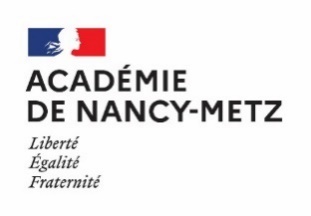 RENTREE 2021Annexe 8bFiche de candidature à une Section européenne de lycée à la rentrée 2021A remplir par l’élève et ses parents Joindre impérativement une copie des bulletins de 4ème et 3èmeDate limite de retour : le jeudi 27 mai 2021NOM : 	Prénom : 	Date de naissance : 	Adresse : 	Téléphone :	Collège d’origine :	Langue vivante 1 :	Langue vivante 2 :	Bilangue :	OUI	NON	rayer la mention inutile)Section européenne demandée (langue et établissement) :1er vœu : 	2nd vœu : 	3ème vœu :	Indiquer en quelques mots les éléments qui motivent votre demande. Merci.……………………………………………………………………………………………………………………………………………………………………….……………………………………………………………………………………………………………………………………………………………………….Date et signature du représentant légal 1 :                                                      Date et signature du représentant légal 2 :